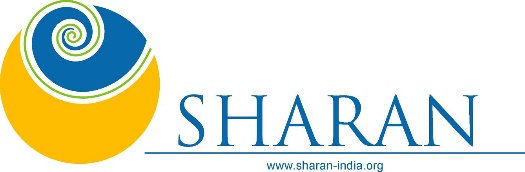 WFPB Facilitator Training ProgrammeAPPLICATION FORMTo be filled in electronically_______________________________________________________________________Title:Name:Surname:Postal Address:Landline number (with STD/country code): Mobile number (with country code):E-mail:Age: Current Occupation:Educational Qualification(s):Experience/relevant qualifications, if any, in the area of Health and Nutrition (this is not a prerequisite for selection):Please specify which module/s you wish to participate in: (delete what is not applicable)Module 1 onlyModule 2 onlyModules 1 & 2Do you fulfill the following criteria required for this programme? You have attended a full day/2-half-days seminar presented by Dr Nandita Shah or “21-day residential Health Retreat” or “6 Weeks to Health Gain and Weight Loss” or several SHARAN programmes/cooking classes or read “Reversing Diabetes in 21-Days”. Yes/NoIf yes, please list them below with approximate datesWhole food plant-based nutrition is your personal practice and you fully understand SHARAN’s philosophy and guidelinesYes/NoDo you have basic computer and internet skills?Yes/NoAre you familiar with the basics of Zoom, Microsoft Office and social media (FB, Instagram, Twitter etc)?Yes/NoWhat exactly do you expect to gain from this programme? (Less than 150 words)Please describe (in less than 150 words) why you are interested in teaching and spreading awareness about whole food plant-based nutrition.Any other relevant information about yourself that you may like us to know (optional) (Less than 150 words)Please note that this is an online programme and therefore you should have a strong internet connection and access to a laptop/desktop computer. You should also be available for the entire duration of the module/s you have chosen.Signature:    Your printed name will serve as a signature.			Date: dd /mm /yyyyPlease save this application after filling it and e-mail it to seminars@sharan-india.org  along with the application fee of Rs. 9440 (8000 + GST). Please note that if you are accepted this fee will not be refunded. Incomplete applications will not be accepted.